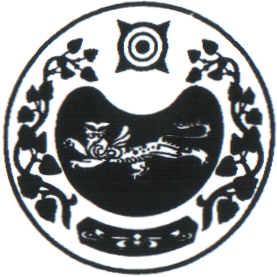 					ПОСТАНОВЛЕНИЕот 17.06.2022 г.   № 54-каал Чарков Об утверждении Положения о комиссии по установлению стажа муниципальной службы администрации Чарковского сельсовета            В соответствии с Федеральным законом № 25-ФЗ от 02.03.2007 года«О муниципальной службе в Российской Федерации», законом Республики Хакасия   от 06.07.2007г. № 39-ЗРХ (ред. от 13.11.2012) «О муниципальной службе в Республике Хакасия», для установления стажа муниципальной службы, а также стажа работы в органах местного самоуправленияПОСТАНОВЛЯЮ:1. Утвердить состав комиссии по установлению стажа муниципальной службы  администрации Чарковского сельсовета. (Приложение №1)2. Утвердить Положение о комиссии по установлению стажа муниципальной службы  администрации Чарковского сельсовета. (Приложение №2)     2. Контроль за исполнением данного постановления оставляю за собой.Глава Чарковского  сельсовета                                             А.А. Алексеенко                                                                         Приложение № 1                                                               к постановлению Главы                                                                                                                                                                  Чарковского сельсовета                                                                                   от 17.06.2022г. № 54-пСостав комиссии                                                                                                                           по установлению стажа муниципальной службы 
администрации   Чарковского сельсовета
Председатель комиссии:   Алексеенко А.А -  Глава администрации Чарковского сельсоветаСекретарь комиссии – Сагатаева Ф.Н. - специалист 1 категории администрации  Чарковского    сельсоветаЧлены комиссии:Горнасталева С.П. – главный бухгалтер администрации  Чарковского сельсоветаИванова Н.П.  – специалист 2 категории администрации Чарковского сельсоветаЖелнина Т.Г.- ведущий бухгалтер  администрации Чарковского сельсовета                                                                                     Приложение № 2                                                                                                 к постановлению Главы                                                                                                            Чарковского сельсовета                                                                                             от 17.06.2022г. № 54-п
Положение                                                                                                                                           о комиссии по установлению стажа муниципальной службы  
администрации Чарковского сельсовета1.Общие положения                                                                                                            Настоящее Положение определяет порядок организации работы комиссии по установлению стажа муниципальной службы лицам, замещающим должности муниципальной службы администрации  Чарковского сельсовета, стажа работы в органах местного самоуправления лицам, занимающим должности, не отнесенные к муниципальным должностям в администрации  Чарковского сельсовета, а также по установлению стажа муниципальной службы, дающего право на пенсию за выслугу лет лицам, уволенным с муниципальной службы (далее – Комиссия).
           Комиссия в своей работе руководствуется Конституцией Российской Федерации, федеральным законодательством, а также нормативно-правовыми актами Республики Хакасия,  Администрации  Усть-Абаканского района, органов местного самоуправления Администрации  Чарковского сельсовета, настоящим Положением. 
          Комиссия образована в соответствии с действующим законодательством с целью реализации прав муниципальных служащих, занимающих должности муниципальной службы, а также лиц, занимающим должности, не отнесенные к муниципальным должностям муниципальной службы в администрации Чарковского сельсовета и является постоянно действующим коллегиальным органом.2.Основные задачи                                                                                                                      Задачами комиссии являются:
- определение стажа муниципальной службы, дающего право на получение ежемесячной надбавки к должностному окладу за выслугу лет, предоставление дополнительного оплачиваемого отпуска за выслугу лет;
- определение стажа работы в органах местного самоуправления лицам, занимающим должности, не отнесенные к муниципальным должностям муниципальной службы;
- определение стажа муниципальной службы, дающего права на пенсию за выслугу лет лицам, уволенным с муниципальной службы, 
- определение возможности включения в стаж муниципальной службы муниципальных служащих иных периодов трудовой деятельности, опыт и знания по которой необходимы муниципальным служащим для выполнения должностных обязанностей по замещаемой должности муниципальной службы в совокупности не превышающих пять лет.3.Организация и порядок работы комиссии3.1. Состав комиссии утверждается постановлением Главы Чарковского сельсовета.                                                                                                                             3.2. Председатель Комиссии руководит ее деятельностью.3.3. Секретарь Комиссии обеспечивает организацию ее работы: подготавливает материалы для принятия решений; оповещает членов Комиссии о предстоящем заседании, ведет протоколы заседаний, осуществляет проверку документов заявителя.3.4. Основной формой работы Комиссии является заседание. Заседание считается правомочным, если на нем присутствует не менее 2/3 ее членов.3.5. Решения Комиссии принимаются простым большинством голосов и оформляются протоколами, которые подписывает председатель и секретарь.3.6. При равном количестве голосов «за» и «против» председатель Комиссии имеет право решающего голоса.3.7. Заседания проводятся по мере поступления заявлений. Заявления рассматриваются в течение 30 календарных дней, со дня поступления. В случаях, когда при рассмотрении заявления необходимо направить запрос, срок его рассмотрения продлевается на период отправления и получения запроса.3.8. Решения Комиссии по установлению стажа муниципальной службы, стажа работы в органах местного самоуправления являются основанием для издания соответствующего распоряжения Главы Чарковского сельсовета об установлении надбавки за выслугу лет на муниципальной службе.3.9. Решения Комиссии о включении в стаж муниципальной службы муниципального служащего иных периодов трудовой деятельности носят рекомендательный характер и направляются Главе Чарковского сельсовета  для принятия окончательного решения.4. Порядок направления документов в комиссию4.1. При поступлении на муниципальную службу, работник обязан подать в Комиссию заявление по установлению стажа муниципальной службы с приложением копии трудовой книжки, заверенной надлежащим образом (приложение № 1,5 к Положению).4.2. При поступлении на должность, не отнесенную к муниципальным должностям муниципальной службы, работник обязан подать в Комиссию  заявление по установлению стажа работы в органах местного самоуправления с приложением копии трудовой книжки, заверенной надлежащим образом (приложение № 2, 5 к Положению).4.3. Для определения стажа муниципальной службы, дающего права на пенсию за выслугу лет лицам, уволенным с муниципальной службы, гражданин подает в Комиссию письменное заявление с приложением копии трудовой книжки, заверенной надлежащим образом (приложение № 3, 5 к Положению).4.4. Для включения в стаж муниципальной службы иных периодов трудовой деятельности работник может подать в Комиссию письменное заявление с приложением копии трудовой книжки, заверенной надлежащим образом, копии должностной инструкции (приложение № 4, 5 к Положению).4.5. Комиссия рассматривает вопросы по установлению стажа муниципальной службы, стажа работы в органах местного самоуправления, включения в стаж муниципальной службы иных периодов трудовой деятельности, а также по установлению стажа муниципальной службы, дающего право на пенсию за выслугу лет только после получения письменного заявления работника (гражданина). При отсутствии одного из вышеперечисленных документов заявление не рассматривается и возвращается заявителю.4.6. При рассмотрении вопросов об исчислении стажа муниципальной службы, а также о включении в стаж иных периодов трудовой деятельности заявитель может направить в Комиссию дополнительные документы, подтверждающие стаж муниципальной службы: 
- в случаях, когда в трудовой книжке содержатся неправильные или неточные записи либо не содержатся записи об отдельных периодах деятельности - справки с места работы (службы), архивных учреждений, выписки из приказов, других документов, подтверждающих трудовой стаж;
- военный билет или справку военного комиссариата, подтверждающие стаж военной службы.4.7. В случае появления новых документов, обосновывающих включение отдельных периодов службы (работы) в стаж муниципальной службы муниципальный служащий подает новое заявление с приложением документов. При этом стаж муниципальной службы пересчитывается со дня предоставления этих документов. 				5. Права и обязанности комиссии5.1. Комиссия имеет право: 5.1.1. Не принимать к рассмотрению заявления, представленные с нарушением порядка, установленного настоящим Положением;5.1.2. Приглашать и заслушивать на заседании заявителя;5.1.3. Проверять достоверность документов, представленных на рассмотрение;5.1.4. Направлять запросы в органы, регулирующие трудовые отношения.5.2. Комиссия обязана:5.2.1. Принимать и рассматривать заявления и другие документы, оформленные в установленном настоящим Положением порядке, либо вынести мотивированное решение об отказе.5.2.2. Вести протоколы заседания комиссии, обеспечивать их сохранность в течение срока, установленного нормативными правовыми актами.5.2.3. Сообщать заявителю о принятом решении путем направления оформленной выписки из протокола заседания комиссии не позднее 14 календарных дней со дня заседания.5.2.4. Направлять Главе Чарковского сельсовета решения Комиссии. 6. Заключительные положенияКомиссия несет ответственность за своевременность рассмотрения заявлений.Споры по вопросам, входящим в компетенцию Комиссии, рассматриваются в установленном действующим законодательством порядке                                                                      Приложение № 1 к ПоложениюПредседателю комиссии по установлению стажа муниципальной службы лицам  администрации Чарковского сельсоветаот __________________________________________
Ф.И.О.
____________________________________________
фамилия, имя, отчество
____________________________________________
должность, структурное подразделение
____________________________________________________________________________________________________________________________________З А Я В Л Е Н И Е.Прошу рассмотреть представленные мною документы (согласно перечня) и установить мне стаж муниципальной службы в соответствии с законом  Республики Хакасия   от 06.07.2007г. № 39-ЗРХ (ред. от 13.11.2012) «О муниципальной службе в Республике Хакасия». «____» ____________20 ___ г. _____________      _____________________
                                                         подпись                расшифровка подписиПеречень документов, прилагаемых к заявлению:
Копия трудовой книжки на ________ листах
__________________________________________________________________
__________________________________________________________________
__________________________________________________________________
__________________________________________________________________
                                                                         Приложение № 2 к Положению                                       Председателю комиссии по установлению стажа муниципальной службы лицам  администрации Чарковского сельсоветаот _____________________________________
фамилия, имя, отчество
______________________________________________________________________________
адрес
_______________________________________дата рождения __________________________последнее место работы, должность ____________________________________________________________________________________________________________________________________________________________________З А Я В Л Е Н И Е.Прошу рассмотреть представленные мною документы (согласно перечня) и установить мне стаж муниципальной службы, дающий права на пенсию за выслугу лет лицам, уволенным с муниципальной службы. «____» _______________20 ___ г. ___________      __________________
                                                     подпись, расшифровка подписи
Перечень документов, прилагаемых к заявлению:
Копия трудовой книжки на ________ листах
__________________________________________________________________
__________________________________________________________________
__________________________________________________________________
__________________________________________________________________                                                                                                                 Приложение № 3  к Положению                                                  Председателю комиссии по установлению стажа муниципальной службы лицам  администрации   Чарковского сельсоветаот __________________________________________
Ф.И.О.
____________________________________________
фамилия, имя, отчество
____________________________________________
должность, структурное подразделение
________________________________________________________________________________________
З А Я В Л Е Н И Е.Прошу рассмотреть представленные мною документы (согласно перечня) и включить в стаж муниципальной службы иные периоды трудовой деятельности в совокупности не превышающие пять лет в соответствии с   законом Республики Хакасия   от 06.07.2007г. № 39-ЗРХ (ред. от 13.11.2012) «О муниципальной службе в Республике Хакасия».«____» _______________20 ___ г.  _______________       ___________________
           подпись                расшифровка подписиПеречень документов, прилагаемых к заявлению:Копия трудовой книжки на ________ листах
__________________________________________________________________
__________________________________________________________________
__________________________________________________________________
__________________________________________________________________
                                                                                Приложение № 4 к Положению                                                                                                                                                     Сведения о трудовой деятельности, для установления стажа муниципальной службы ______________________________________________________________________________________________
фамилия, имя, отчество полностьюДата поступления (число, месяц, год) Дата 
увольнения
(число, месяц, год) Место работы, должность Основание
   
              «____» _______________20 ___ г.  _______________                   _____________________
           подпись                        расшифровка подписи
 РОССИЯ ФЕДЕРАЦИЯЗЫХАКАС РЕСПУБЛИКАЗЫАFБАН ПИЛТIРI АЙМАFЫЧАРКОВ ААЛНЫН ЧОБIАДМИНИСТРАЦИЯЗЫ